COMMUNE DE PELLEGRUE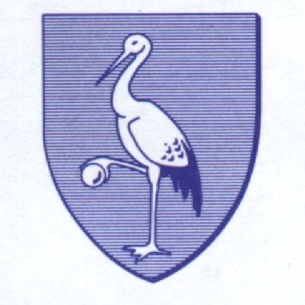 FICHE D’INSCRIPTION A LA RESTAURATION SCOLAIREANNEE SCOLAIRE 2019/2020- Concerne uniquement la restauration de l’école élémentaire (primaire + maternelle) ;- Une fiche par enfant.1- Renseignements concernant l’enfantNOM :								Prénom :Date de naissance :Classe :2- Renseignements concernant le responsable légal de l’enfantPère			Mère			Tuteur		Autre (à préciser) :NOM :								Prénom :		Adresse :							Ville :Tél. fixe :				Tél. mobile :			Tél. professionnel :Adresse mail :N° CAF/MSA :N° d’assurance de responsabilité civile :En cas de garde alternée, veuillez indiquer pour l’autre parent (une seule facture sera établie au nom du responsable légal) :NOM :								Prénom :Adresse :							Ville :Tél. fixe :				Tél. mobile :			Tél. professionnel :Adresse mail :3- Renseignements concernant la fréquentationPour les jours suivants : 	Lundi		Mardi			Jeudi		Vendredi En cas d’allergies, projet d’accueil individualisé (P.A.I): 	OUI		NON Pour quels aliments (joindre un justificatif):Merci de signaler à la Mairie uniquement tout changement de situation intervenant en cours d’année.Le repas du mercredi est à réserver auprès de la communauté de communes dans le cadre de la journée ALSH. Je soussigné				responsable de l’enfant 			atteste sur l’honneur :- l’exactitude des renseignements indiqués ;- avoir pris connaissance du règlement intérieur de la restauration scolaire et l’avoir accepté ;- avoir informé mon enfant des conditions de fonctionnement.J’autorise Monsieur le Maire ou son représentant à prendre, le cas échéant, toutes mesures rendues nécessaires par l’état de santé de l’enfant.Date :										SignatureFiche d’inscription à retourner impérativement à la Mairie